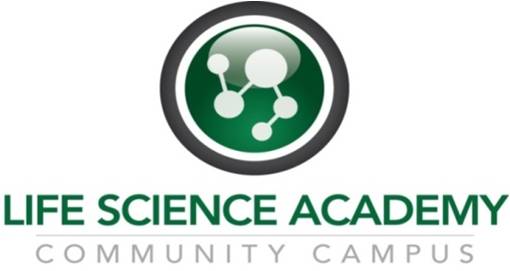 Ben DuncanFORENSIC ANTHROPOLOGISTCorrect Name of the CareerForensic AnthropologistEducation and/or Training RequiredImportant skills include attention to detail, utilizing measurement tools, mathematics, and a good memoryGeneral high school courses should include biology, anatomy, and mathematics classes that utilize measurement tools.nThe minimum educational requirement for forensic anthropologists is a 4-year Bachelor of Science degree, probably in forensic anthropology (CareerCruising). You are more likely to start out in a higher position if you have a master’s degree. Many people enter the field with traditional degrees in other science fields such as chemistry or biology. Colleges also may offer master’s programs in forensic science, chemistry, and biology, which would be good ideas to take part in.Pursue a graduate degree program in forensic science or biochemistry. There is usually on-the-job training to get used to what you might see each day and how to handle it. Responsibilities and Daily Activities Responsibilities and daily activities generally include studying bone remains from a corpse and discovering how they died.There is no specialization in the forensic anthropology field. A forensic anthropologist usually works for a police department or in various levels of government, such as the FBI. They may also work in private laboratories. Salary RangeRange= $35,620 - $85,000Values are for KentuckySalary is highly variable depending on years of education and experienceDocumentation of SourcesCareer Cruising. (2014). Forensic Scientist (home page) > Job Description. [accessed 4 September 2014]. Retrieved from https://www2.careercruising.com/careers/profile-at-a-glance/570Self-ReflectionI had heard of this career before.It would be a lot of fun to find out almost all physical characteristics of a person just from their bone remains, even though they are now dead… It requires a strong stomach and a lot of memorized knowledge.I WOULD ENJOY THIS JOB A LOT.Analyzing the effects of toxic substances from herbicides and pesticides on our environment would be an exciting career and I could make an important impact on the health of our environment. 